Rose Baltrusaitis Music Scholarship FundApplication FormDate:Email:Name:Address Including Postal Code:Phone:Age:School Grade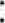 Musical BackgroundPlease describe any previous or current musical instruction, including any grade levels or exams taken.Name of any musical instructors you have had indicating your present instructor. Please include phone numbers.What is the cost of your current lessons each month? Church InvolvementIf you are a recipient, please indicate the music program(s) at Grace Presbyterian Church that you hope to participate in.ChoirHand bellsPianoOrganSolo PresentationOther PresentationSignature of Candidate   X___________________________________Signature of Parent if Candidate is under 18 X_____________________________